                                                                                                                                            بسم الله الرحمن الرحيمدولة فلسطين                                                                                                State of Palestine   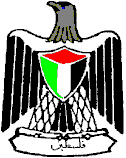   Ministry Of Education & H.E.                                                         وزارة التربية والتعليم العالي     Directorate of Education – Qalqilia                                                                مديرية التربية والتعليم – قلقيلية       Abed      مدرسة عبد الله بن عباس الخاصة للبنين                                                 Qalqilia – Tel. 09-2946152                                                                               09-2946152قلقيلية – هاتفامتحان نصف الفصل _الصف السابع                      الرياضيات                                        الاسم : ..................................ــــــــــــــــــــــــــــــــــــــــــــــــــــــــــــــــــــــــــــــــــــــــــــــــــــــــــــــــــــــــــــــــــــــــــــــــــــــــــــــــــــــــــــــــــــــــــــــــــــــــــــــــــــــالسؤال الأول : ضع دائرة حول رمز الاجابة الصحيحة : 1 ) أي من الأعداد التالية مرتبة تصاعديا : أ ) -2 , -1 , صفر                 ب ) صفر , -1 , -2               ج ) 2 , 1 , صفر          د ) 1 , صفر , -1 2 ) أي من الأعداد التالية اصغر من العدد -200 :أ ) 201                     ب ) -199               ج ) -201               د ) -1503 ) الانعكاس على محور السينات للنقطة ( -2 , 3 ) :أ ) ( 2 , -3 )            ب ) ( -2 , -3 )          ج ) ( 2 , 3 )           د ) ( -2 , 3 )4 ) اذا كان 2 + س = -3 , فما قيمة س ؟أ )  1                  ب ) -5                    ج ) 5                     د ) -15 ) النقطة ( -5 , -4 ) على المستوى الديكارتي تقع في الربع :أ ) الأول           ب ) الثاني                  ج ) الثالث            د ) الرابعالسؤال الثاني : أكمل الفراغ بما هو مناسب :أ ) المستوى الديكارتي هو ..............................................................................................................ب ) حجم المكعب .....................................................................................................................ج ) في الربع الثاني للمستوى الديكارتي يكون الاحداث السني ............ , والاحداث الصادي ....................د ) العنصر المحايد في عملية الضرب ................, اما في عملية الجمع ...............................هـ ) عملية ...................... و ....................... هما عمليات تبديلية على الأعداد الصحيحة السؤال الثالث : أ ) جد ˄ س و ˄ ص لزوج النقاط ( -2 , 5 ) , ( 6 , -3 )ب ) يراد تعبئة علبة على شكل متوازي اضلاع , ابعادها من الداخل : 18 سم , 12 سم , 6 سم , بقطع حلوى على شكل مكعب , طول حرفه 3 سم . هل يمكن وضع 50 قطعة حلوى داخل العلبة ؟السؤال الرابع : جد ناتج ما يلي : -11 -3 =                                                ب ) 48 ÷ -6 =   ج)  12 - -5 =                                                د ) 5 × -4 =  هـ ) – 12 ÷ -4 =                                           و ) - 6 × -7 =السؤال الخامس :  أ ) مثل 4 × -3 على خط الأعداد :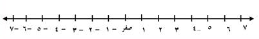 ب ) أجد صورة النقطة ( -3 , 4 ) , تحت تأثير الانعكاس على محور الصادات , ثم الانسحاب وحدتين الى الأسفل ؟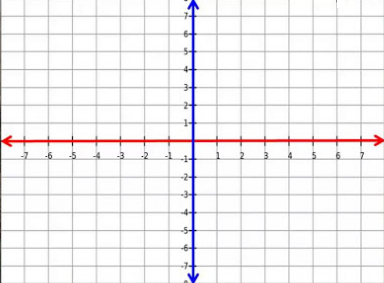 